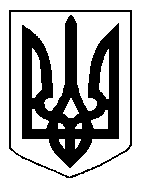 БІЛОЦЕРКІВСЬКА МІСЬКА РАДА	КИЇВСЬКОЇ ОБЛАСТІ	Р І Ш Е Н Н Явід 21 червня 2018 року                                                                                № 2443-53-VIIПро внесення змін в пункт 1  рішення міської ради  07 вересня 2017 року № 1415-35-VII «Про внесення змін в підпункт 1.12 пункту 1 рішення міської радивід  22 грудня 2016 року №424-22-VІІ «Про поновлення договорів оренди землі»»Розглянувши звернення постійної комісії з питань земельних відносин та земельного кадастру, планування території, будівництва, архітектури, охорони пам’яток, історичного середовища та благоустрою до міського голови від 10 травня 2018 року №193/2-17, протокол постійної комісії з питань  земельних відносин та земельного кадастру, планування території, будівництва, архітектури, охорони пам’яток, історичного середовища та благоустрою від 10 травня 2018 року  №128,  заяву фізичної особи-підприємця Лентюгова Андрія Вячеславовича від 13 квітня  2018 року №2086, відповідно до ст. 12, 93, 121, 124, 186, 186-1 Земельного кодексу України, ст. 31, 32 Закону України «Про оренду землі», ст. 50, 56 Закону України «Про землеустрій», п. 34 ч. 1 ст. 26 Закону України «Про місцеве самоврядування в Україні», ст. 16, 24 Закону України «Про Державний земельний кадастр», міська рада вирішила:1.Внести зміни в пункт 1  рішення міської ради  07 вересня 2017 року № 1415-35-VII «Про внесення змін в підпункт 1.12 пункту 1 рішення міської ради від  22 грудня 2016 року №424-22-VІІ  «Про поновлення договорів оренди землі»» а саме слова та цифри: «по вулиці Сквирське шосе, 192-Б» змінити на слова та цифри: «по вулиці Сквирське шосе, 192» у зв’язку з уточненням адреси.2. Контроль за виконанням цього рішення, покласти на постійну комісію з питань  земельних відносин та земельного кадастру, планування території, будівництва, архітектури, охорони пам’яток, історичного середовища та благоустрою. Міський голова                                                                                              Г. Дикий